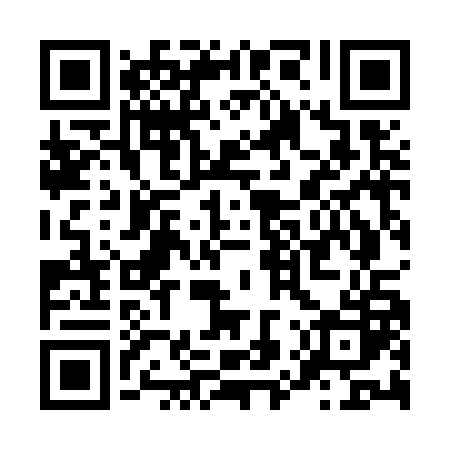 Prayer times for Obertiefendorf, GermanyWed 1 May 2024 - Fri 31 May 2024High Latitude Method: Angle Based RulePrayer Calculation Method: Muslim World LeagueAsar Calculation Method: ShafiPrayer times provided by https://www.salahtimes.comDateDayFajrSunriseDhuhrAsrMaghribIsha1Wed3:255:471:095:118:3310:452Thu3:215:451:095:128:3410:483Fri3:185:431:095:138:3610:514Sat3:155:421:095:138:3810:545Sun3:125:401:095:148:3910:566Mon3:085:381:095:148:4110:597Tue3:055:371:095:158:4211:028Wed3:015:351:095:168:4411:059Thu2:585:331:095:168:4511:0810Fri2:545:321:095:178:4711:1211Sat2:545:301:095:178:4811:1512Sun2:535:291:095:188:5011:1713Mon2:525:271:095:188:5111:1714Tue2:525:261:095:198:5211:1815Wed2:515:241:095:208:5411:1916Thu2:515:231:095:208:5511:1917Fri2:505:221:095:218:5711:2018Sat2:505:201:095:218:5811:2019Sun2:495:191:095:228:5911:2120Mon2:495:181:095:229:0111:2221Tue2:485:171:095:239:0211:2222Wed2:485:151:095:239:0311:2323Thu2:475:141:095:249:0511:2324Fri2:475:131:095:249:0611:2425Sat2:475:121:095:259:0711:2526Sun2:465:111:105:259:0811:2527Mon2:465:101:105:269:1011:2628Tue2:465:091:105:269:1111:2629Wed2:455:081:105:279:1211:2730Thu2:455:081:105:279:1311:2731Fri2:455:071:105:289:1411:28